1 июня - День защиты детей – праздник счастливого детстваДети с нетерпением ждут начала лета. Ведь это не просто приход тепла и возможность для отличного отдыха, это долгожданные и длительные каникулы. Однако, первый день лета примечателен не только этим. 1 июня многие страны отмечают Международный день детей или Международный день защиты детей. Ежегодно в Международный день детей устраивают концерты и театрализованные выступления, многочисленные и разнообразные мероприятия в их честь.  1 июня 2017 года в г.Тосно состоялся яркий, удивительный по своей теплоте и необычайно содержательный праздник для детей Ленинградской области. Лужский район на данном мероприятии представляли Шахворостова  Дарья, обучающаяся МОУ ДО «Центр детского и юношеского творчества» и Берёзкин Алексей, обучающийся ГКОУ ЛО «Лужская школа-интернат». Почему именно они? Потому, что именно они, участники областного конкурса на лучший рисунок среди детей Ленинградской области «Наше будущее – здоровое поколение», завоевали призовые 2-е места в своих возрастных категориях и были приглашены на награждение в рамках праздника «Международный день защиты детей»! Дарья и Алексей участвовали в конкурсах и флэшмобе, рисовали и попробовали свои силы в аэродизайне, посмотрели  спектакль «Бременские музыканты» и, конечно же, получили заслуженные награды: грамоты, медали и ценные подарки. Счастью детей не было предела! Поздравляем наших призеров и желаем им дальнейших творческих побед. Огромное спасибо Правительству Ленинградской области за яркий праздник и счастливое детство наших ребят!Заведующий отделом ИЗО и ДПИ МОУ ДО «ЦДЮТ» Матвеева Т.В.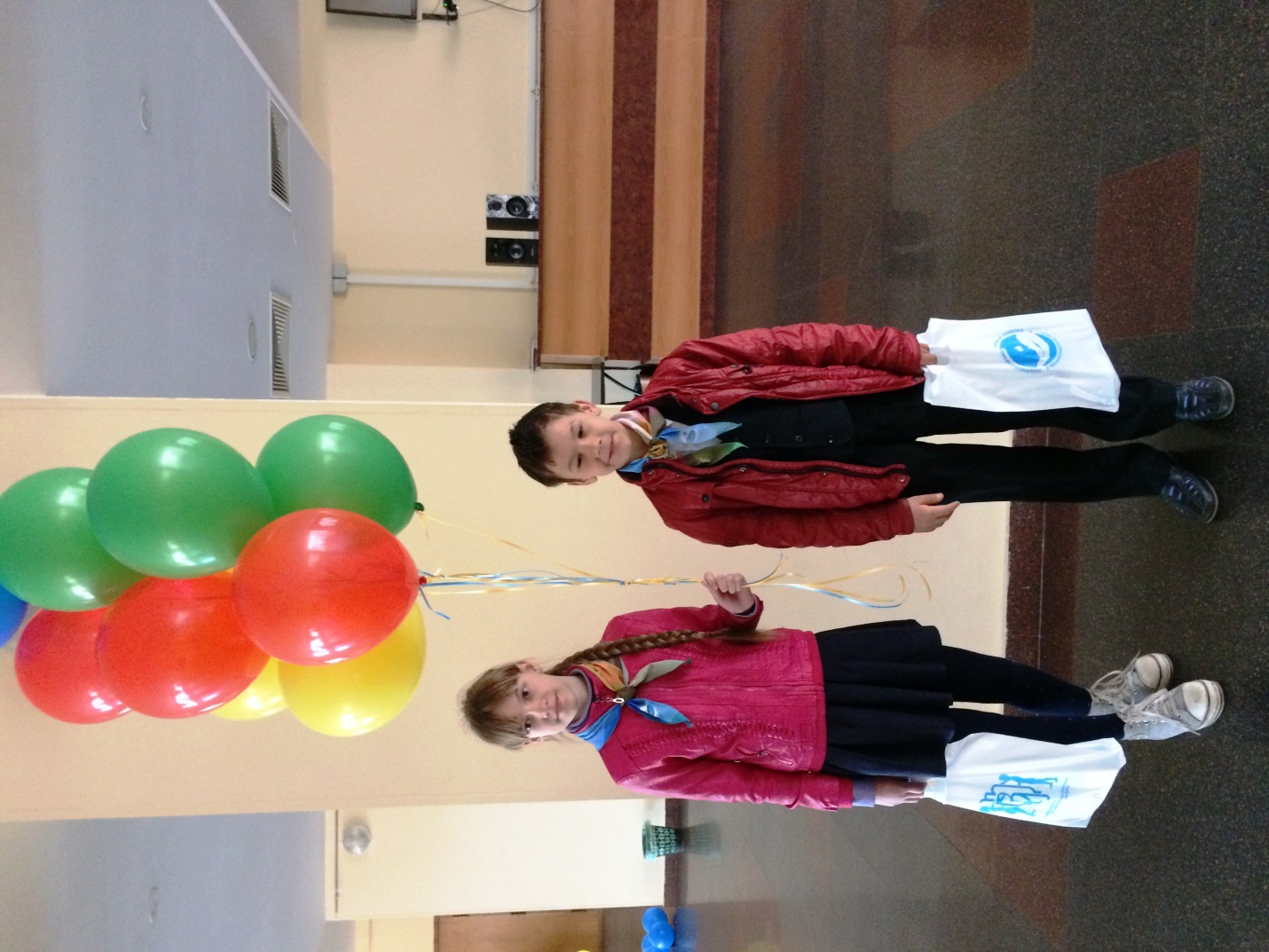 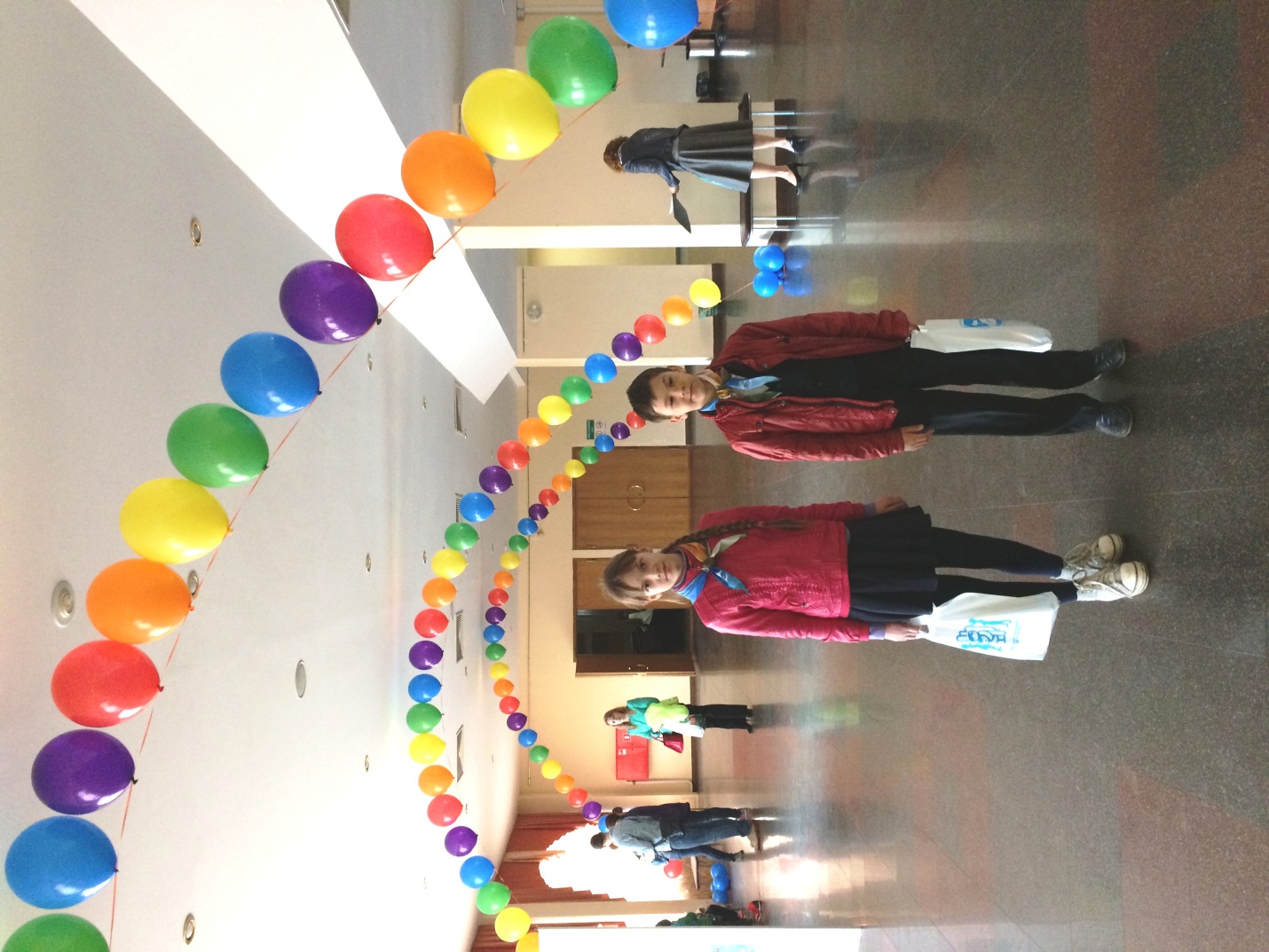 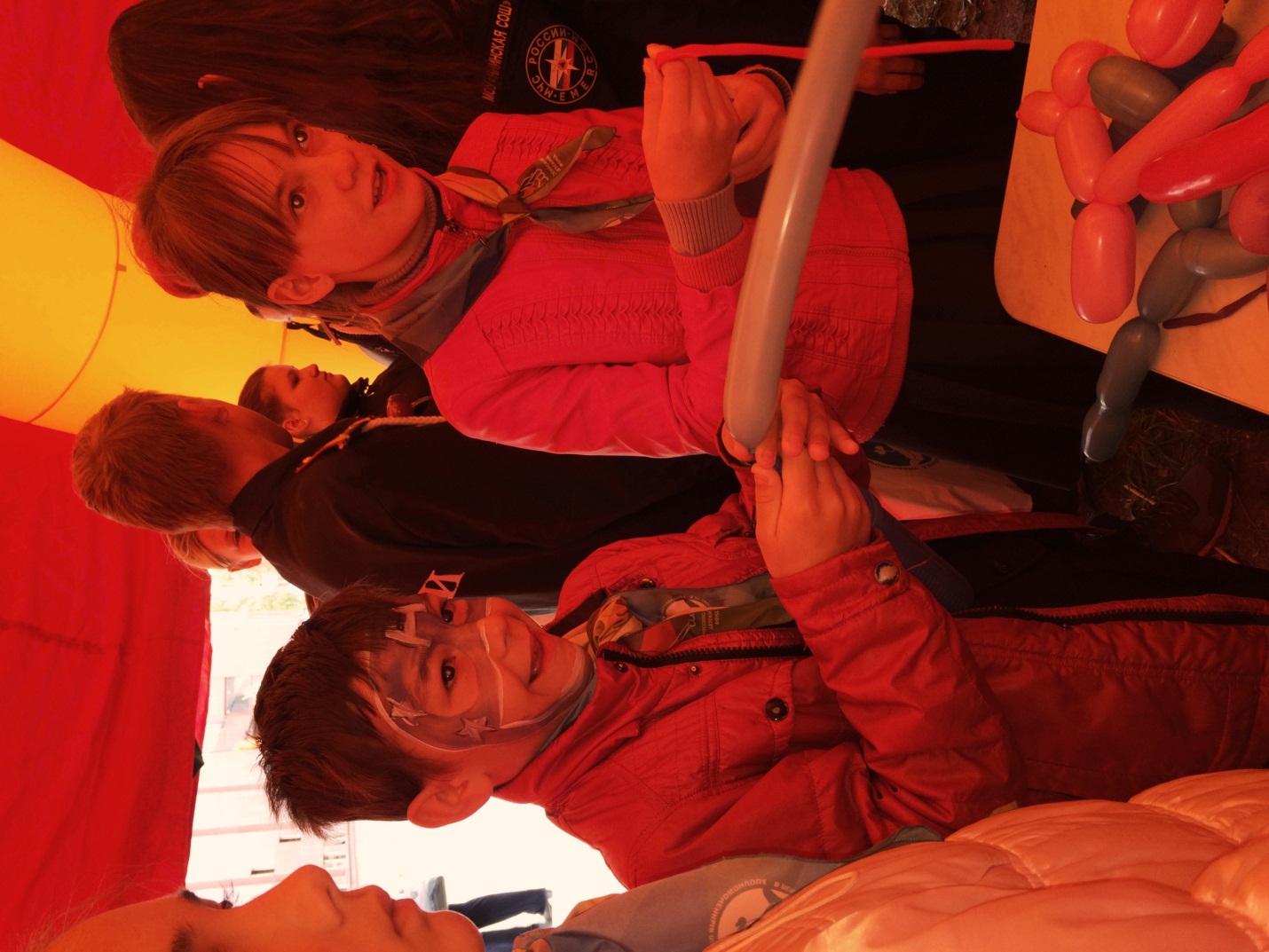 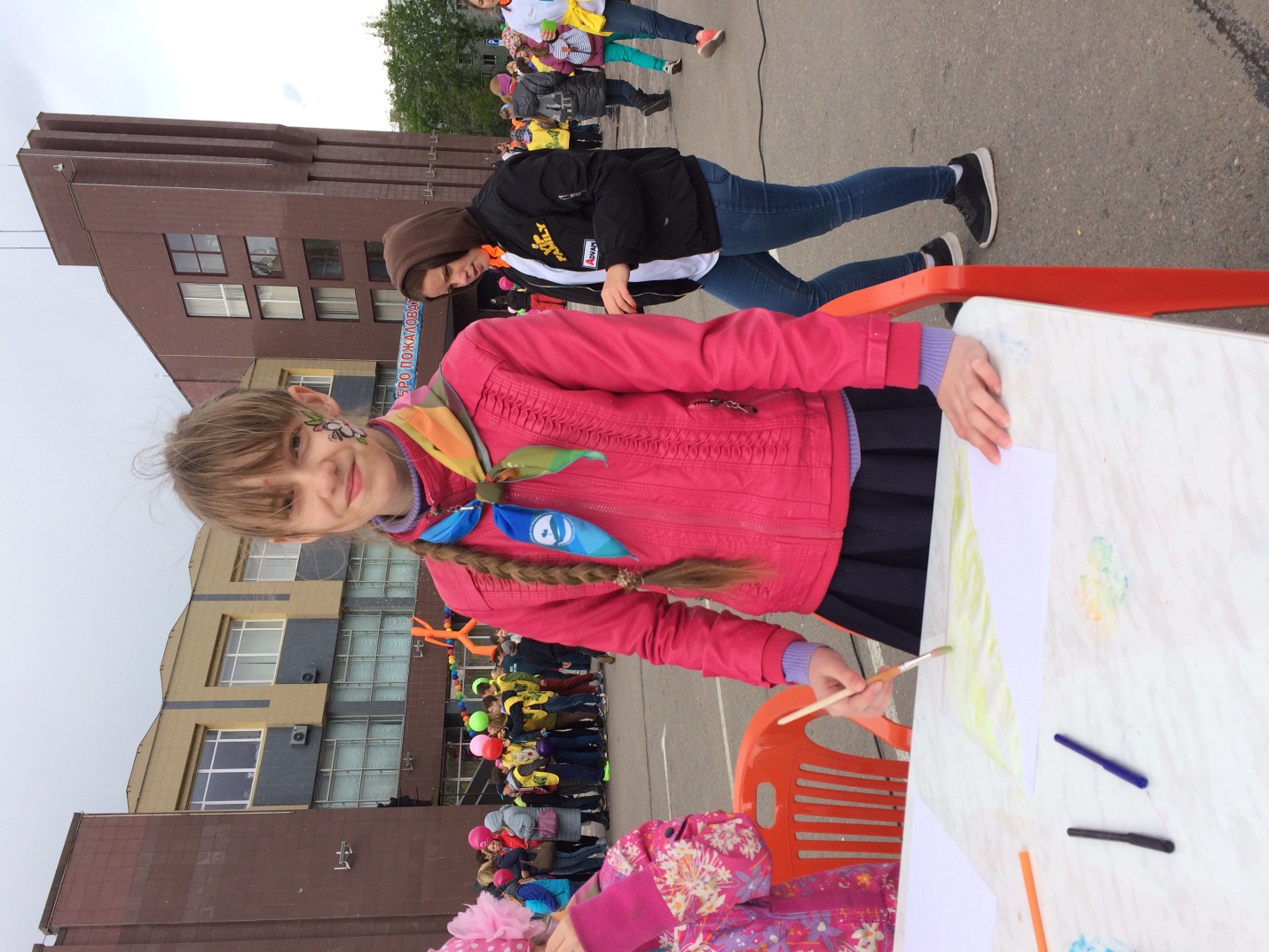 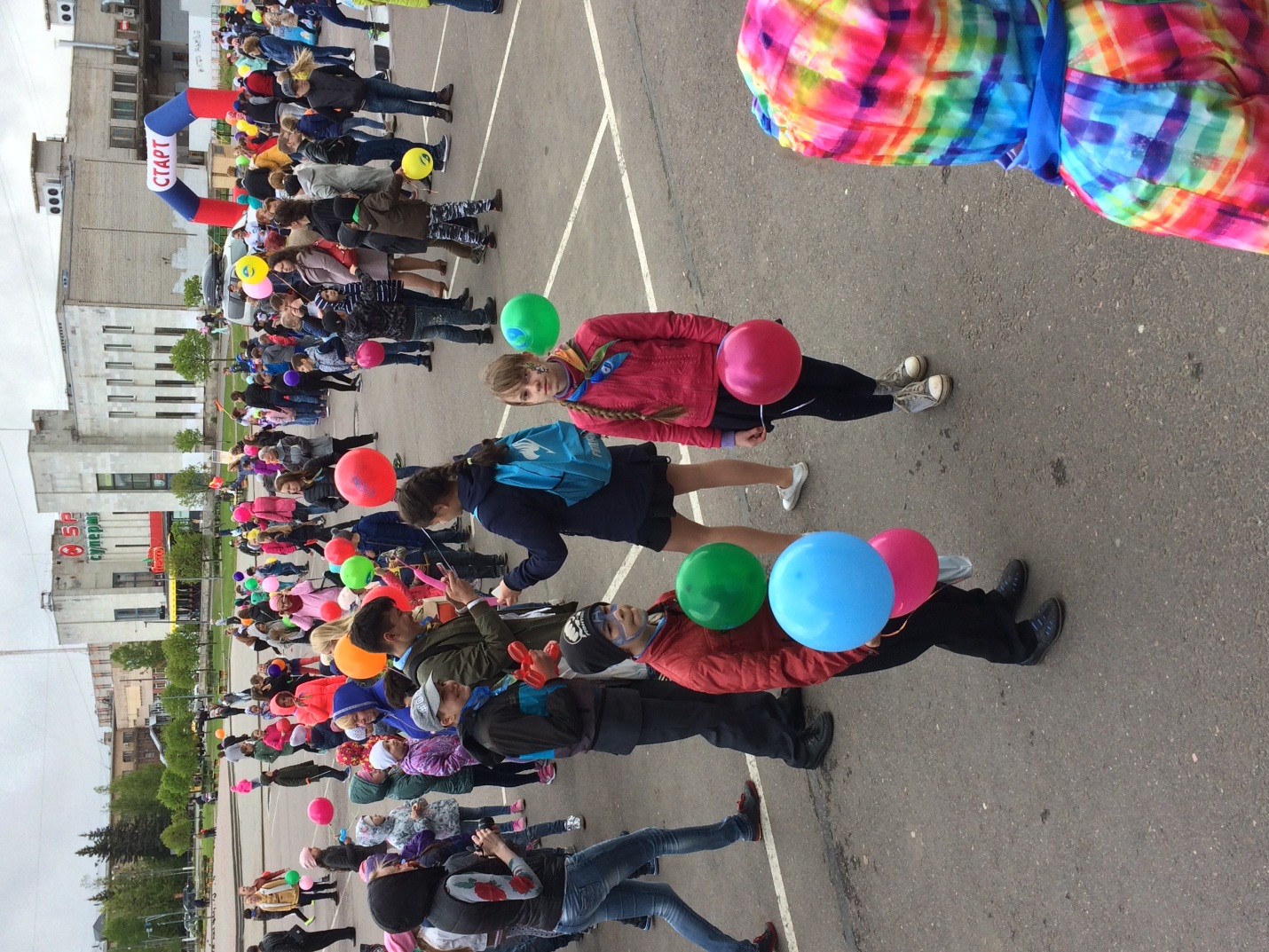 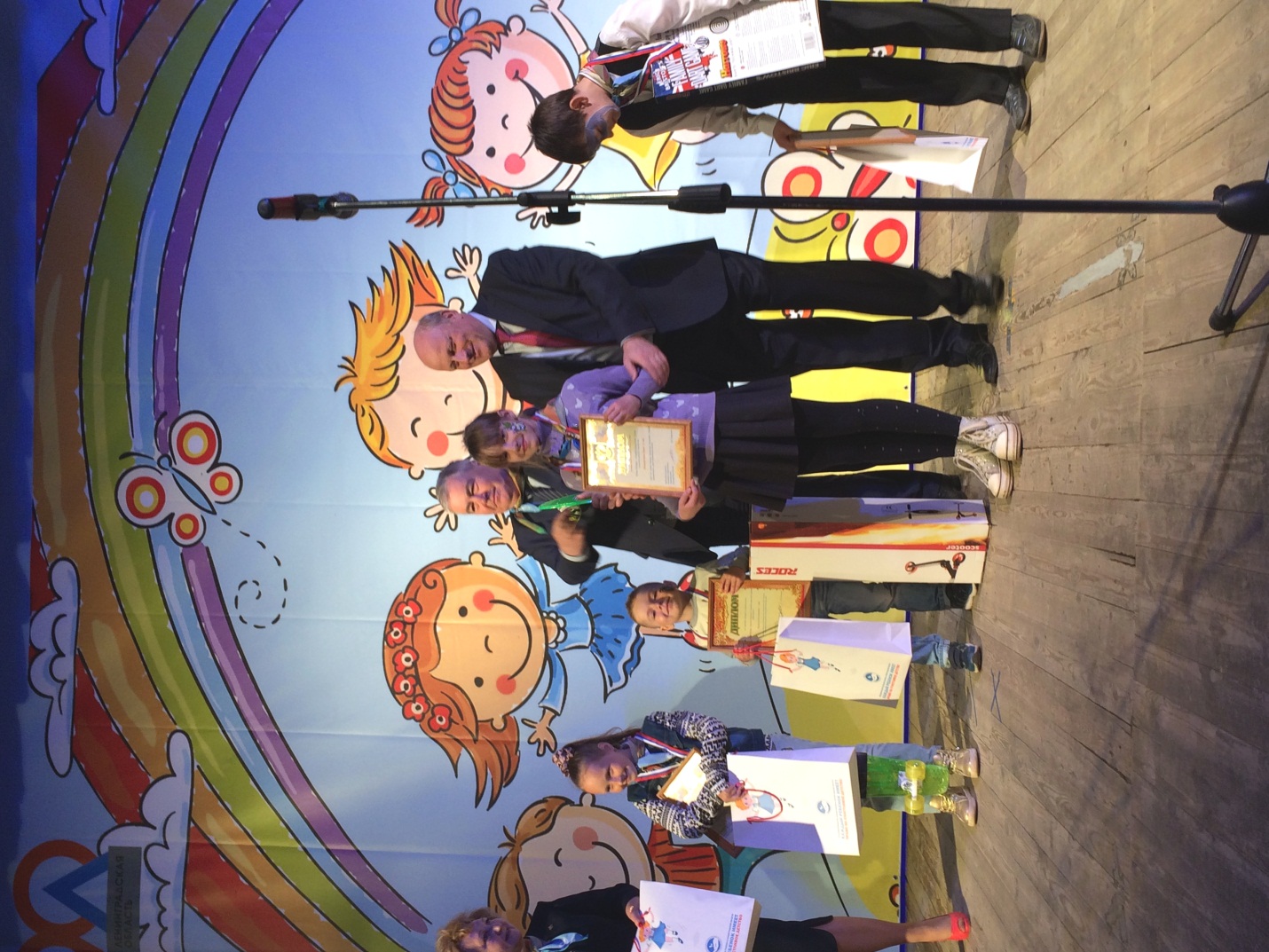 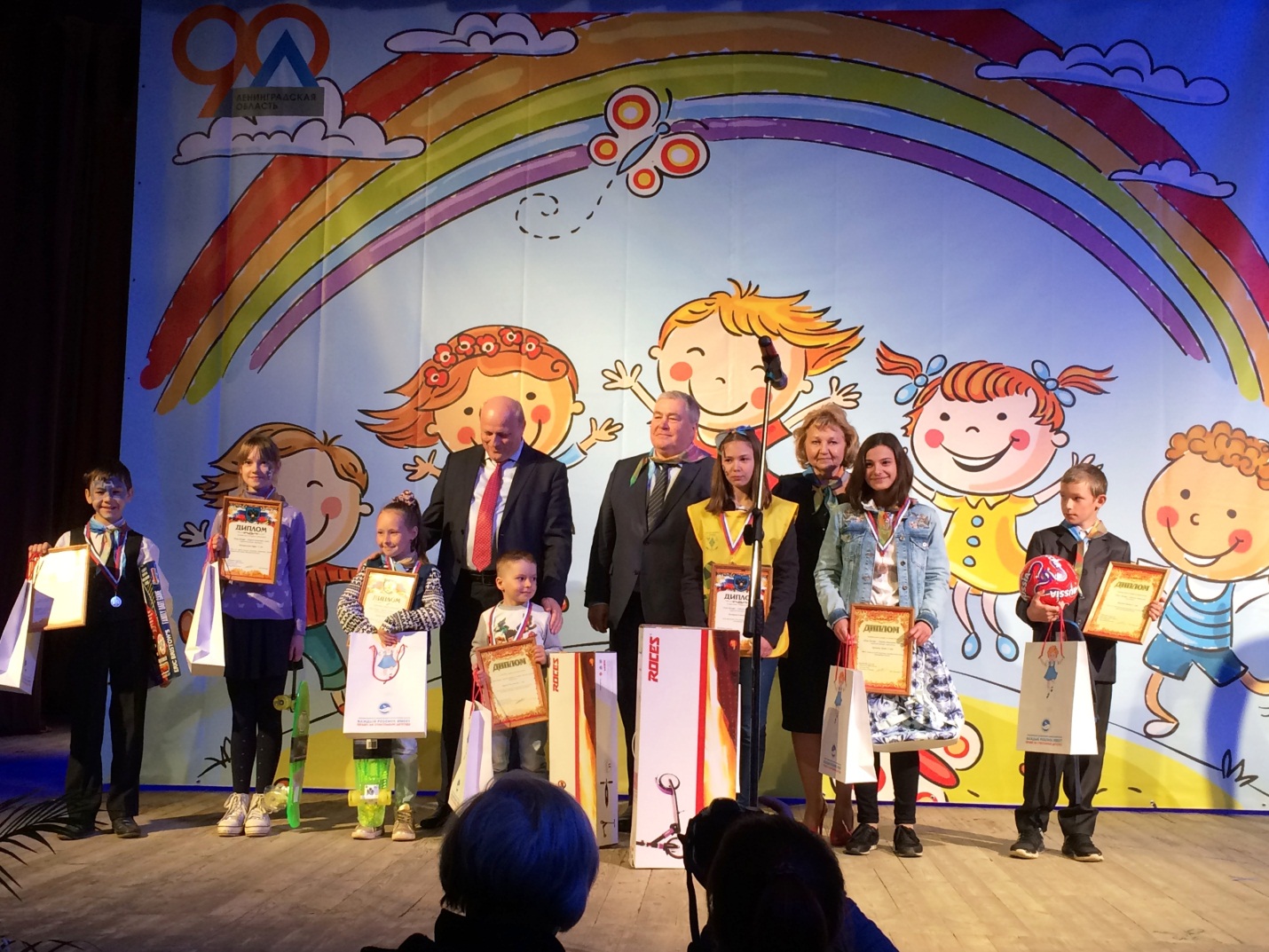 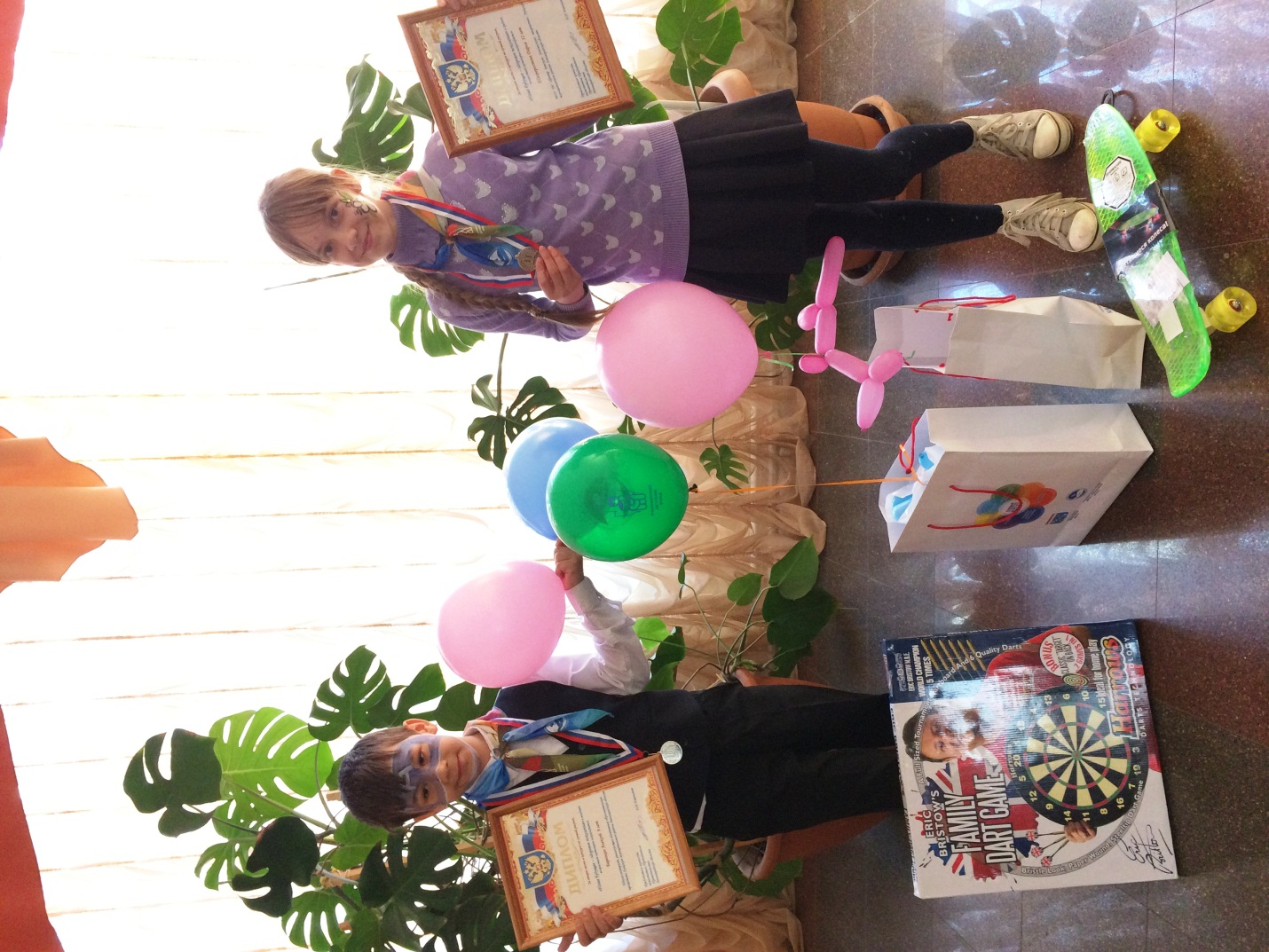 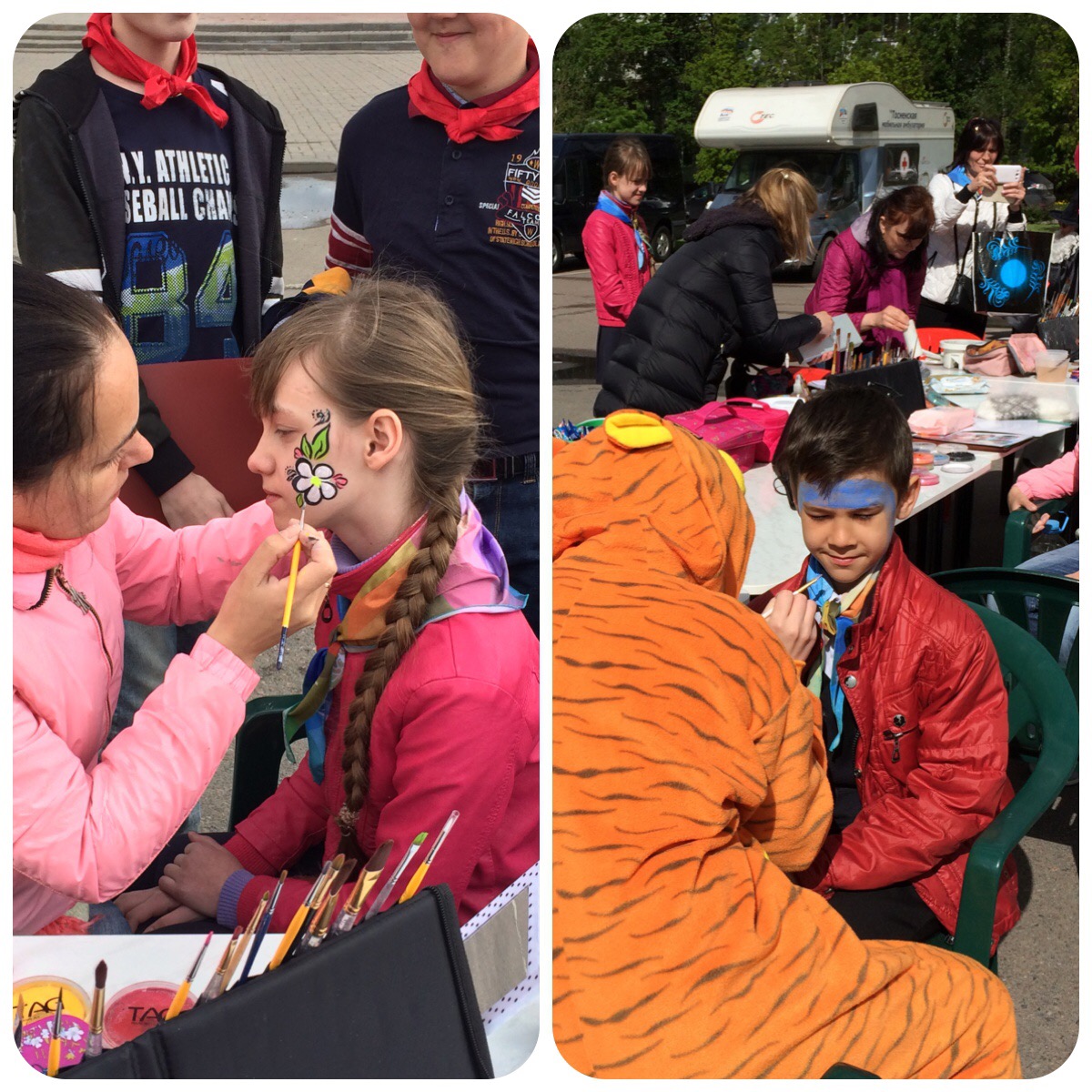 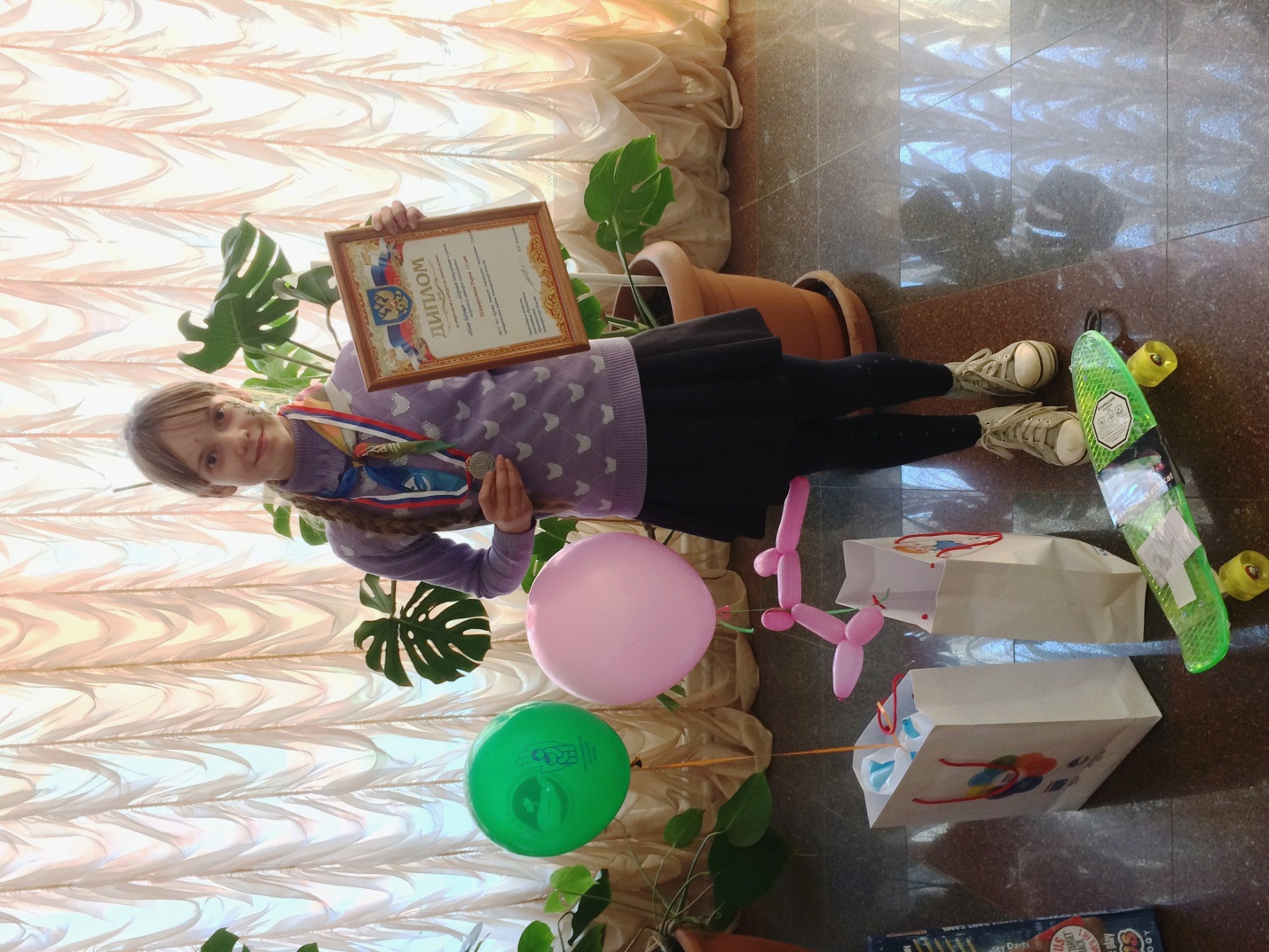 